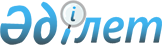 Об изменениях черты города КостанаяРешение Костанайского областного Маслихата и исполняющего обязанности Акима Костанайской области (девятнадцатая сессия) от 2 июля 1999 года. Зарегистрировано Управлением юстиции Костанайской области 26 августа 1999 года № 110

      Сноска. По всему тексту на государственном языке слова "селолық", "селосының", заменены соответственно словами "ауылдық", "ауылының", текст на русском языке не меняется - постановлением акимата Костанайской области от 04.07.2014 № 9 и решением маслихата Костанайской области от 04.07.2014 № 297 (вводится в действие по истечении десяти календарных дней после дня его первого официального опубликования).      В соответствии со статьей 11 Закона Республики Казахстан от 8 декабря 1993 года «Об административно-территориальном устройстве Республики Казахстан» аким Костанайской области и Костанайский областной маслихат РЕШИЛИ:

      Сноска. Преамбула - в редакции постановления акимата Костанайской области от 11.12.2015 № 7 и решения маслихата Костанайской области от 11.12.2015 № 472 (вводится в действие по истечении десяти календарных дней после дня его первого официального опубликования).

      Просить Правительство Республики Казахстан: 

      - включить в черту города Костаная территорию села "Тепличное" Жамбылского сельского округа, 420 га земель ТОО "Ак-Кудук" и 83 га земель ПК "Майкольский" Костанайского района; 

      - утвердить новые границы города Костаная и Костанайского района в соответствии со схематической картой, предоставленной исполнительными и представительными органами города Костаная и Костанайского района.       
					© 2012. РГП на ПХВ «Институт законодательства и правовой информации Республики Казахстан» Министерства юстиции Республики Казахстан
				Председатель сессии  Н. Алашбаев И.о. акима 

Костанайской области В. Мейстер Секретарь Костанайского 

областного маслихата В. Семенова 